Потешки и стихи с движением для детей 1-3 летКартотека к проекту «Легкое перышко» Потешки для детей — что это?Зачем? В чем польза?На днях одна моя хорошая знакомая спросила, какие я потешки рассказывала своим малышкам. И я решила, что это будет отличное начало для рубрики «Развитие детей».Здесь я буду называть пестушки и потешки для малышей одним более привычным словом — потешки.Они придумывались в народе с давних времен и остаются популярными у заботливых родителей по сей день.
Потешки для детей не  только развлекают и приносят радость детям, но и служат для раннего развития малышей. Рассказывайте их очень ласково, и счастливый ребенок постепенно будет привыкать к вашему голосу, пытаться понять ваши слова, а в будущем и повторять.Потешки для малышей устанавливают незримую очень тесная связь между мамой и ребенком. А также с их помощью дети знакомятся с окружающим миром и своим тело.Подражательные стихотворные игры Повышают настроение, Позволяют ребенку совершать разнообразные двигательные действия, способствующие физическому развитию; Формируют умение имитировать слова стихотворения; Развивают эмоции, произвольное внимание, слух, зрение, речевую память, развивают чувство ритма, быстроту реакций; Будят творческую фантазию и воображение. 
Мишка косолапыйМишка косолапый 
По лесу идет. 
(идем на месте, переваливаясь с ноги на ногу) 
Шишки собирает, 
В корзиночку кладет. 
(собираем воображаемые шишки) 
Вдруг упала шишка - 
Прямо мишке в лоб! 
(бьем себя рукой по лбу) 
Мишка рассердился 
И ногою - топ. 
(топаем ногой) 
Топаем – хлопаемВыполняйте с ребенком соответствующие тексту движения:Мы потопаем, как мишка: 
Топ-топ-топ-топ! 
Мы похлопаем, как мишка: 
Хлоп-хлоп-хлоп-хлоп! 
Лапы вверх мы поднимаем, 
На другие приседаем.   
Мы ногами топ-топ-топМы ногами топ-топ-топ, 
(ходим по комнате и топаем) 
А в ладошки хлоп, хлоп, хлоп! 
(хлопаем в ладоши) 
Ай да малыши, ай да крепыши! 
По дорожке мы шагаем 
(топаем по комнате) 
И в ладошки ударяем. 
(хлопаем в ладоши) 
Топ-топ, ножки, топ! 
(топаем на месте) 
Хлоп, хлоп, ручки, хлоп! 
(хлопаем) 
Ай да малыши! 
(руки на пояс, кружимся) 
Ай да крепыши! 
                  (А. Ануфриева) 
Застучали ножкиЗастучали ножки 
(топаем ногами) 
По ровненькой дорожке, 
Застучали много раз, 
Будет весело у нас. 
(хлопаем в ладоши) 
Кулачком сильнее бей, 
(кулачком стучим по ладошке) 
Только ручки не жалей, 
Постучим мы кулачком 
И покружимся волчком! 
(кружимся) 
Жил – был зайчикЖил – был зайчик, 
Длинные ушки. 
(приставляем ладошки к голове) 
Отморозил зайчик 
Носик на опушке. 
(прикрываем носик рукой) 
Отморозил носик, 
Отморозил хвостик 
(прикрываем попу) 
И поехал греться 
(обнимаем сами себя) 
К ребятишкам в гости. 
                     (В.Хорол) СамолетыСамолеты загудели, 
(вращение перед грудью согнутыми в локтях руками) 
Самолеты полетели. 
(руки в стороны, бежим по комнате) 
На полянку тихо сели, 
(приседаем) 
Да и снова полетели. 
(руки в стороны, снова бежим по комнате)   
Зайка серенький сидитЗайка серенький сидит 
(приставляем ладошки к голове) 
И ушами шевелит. 
Зайке холодно сидеть, 
Надо лапочки погреть. 
(хлопаем в ладоши) 
Зайке холодно стоять, 
Надо зайке поскакать. 
(топаем ногами) 
Кто-то зайку напугал – 
Зайка – прыг – и убежал! 
(пугаемся и разбегаемся по комнате)   

Два жукаНа полянке два жука 
(пружинящие движения ногами) 
Танцевали гопака: 
Правой ножкой топ, топ! 
(топаем правой ногой) 
Левой ножкой топ, топ! 
(топаем левой ногой) 
Ручки вверх, вверх, вверх! 
(поднимаем руки вверх) 
Кто поднимет выше всех? 
(тянемся вверх) 
Как на горкеКак на горке - снег, снег, 
(встаем с вытянутыми руками на носочки) 
И под горкой - снег, снег, 
(приседаем) 
И на елке - снег, снег, 
(встаем с вытянутыми руками на носочки) 
И под елкой - снег, снег. 
(приседаем) 
А под снегом спит медведь. 
(склоняем голову набок, подложив сложенные ладони под щеку) 
Тише, тише. Не шуметь! 
(прикладывает палец к губам). 
               (И. Токмакова) СнежинкиС неба падали снежинки, 
(пружинящие движения) 
Белоснежные пушинки, 
Они вертелись, они кружились 
(кружимся) 
И в сугробы превратились 
(садимся на корточки) 
Вот такие вот высокие, 
(поднимаем руки вверх) 
Вот такие вот широкие, 
(разводим руки в стороны) 
Вот такие вот глубокие, 
(присаживаемся на корточки) 
Вот такие белобокие 
(поглаживаем себя по бокам) 

СтрекозаВот какая стрекоза, 
(показываем размер двумя руками) 
Как горошины глаза. 
(прикладываем руки к глазам) 
Влево (поворот влево), вправо (поворот вправо), 
Назад (шаг назад), вперед (шаг вперед), 
Ну совсем как вертолет. 
Мы летаем высоко, 
(поднимаем руки вверх) 
Мы летаем низко, 
(присаживаемся на корточки) 
Мы летаем далеко, 
(приставляем к голове руку козырьком) 
Мы летаем близко. 
(руки в стороны – бегаем по комнате)Потешки для детей 1-2 летВесёлые русские народные потешки для малышей (1-2 года). Стишки и песенки про еду и продукты, хвалилки, шутки-прибаутки.Ай, ду-ду, ду-ду, ду-дуАй, ду-ду, ду-ду, ду-ду, Сидит ворон на дубу. Он играет во трубу, Песня ладная, Сказка складная. Ай, ду-ду, ду-ду, ду-ду, Потерял мужик дуду. Шарил, шарил — не нашёл, Он заплакал и пошёл.Ай, дыбок, дыбок, дыбокАй, дыбок, дыбок, дыбок, Нашей Танечке годок! Купили Танечке платок — Во всю голову цветок!Большие ногиБольшие ноги Шли по дороге: То-о-п, то-о-п, то-о-п! То-о-п, то-о-п, то-о-п! Маленькие ножки Бежали по дорожке: Топ-топ-топ! Топ-топ-топ! Топ! Топ-топ-топ! Топ-топ-топ! Топ!Валенки, валенкиВаленки, валенки, Невелички, маленьки, На резвые ноженьки Нашему Серёженьке. Ноженьки пляшут, А рученьки машут. Валенки новеньки, Серёжа чернобровенький!Выйдет котя в огородВыйдет котя в огород — Всполошится весь народ. И петух и курица С деревенской улицы Станут котю в гости звать, Станут котю угощать.Гу-гу-гу, гу-гу-гуГу-гу-гу, гу-гу-гу, На зелёном на лугу, На зелёном на лугу Стоит чашка творогу. Прилетели две тетери, Поклевали, улетели. Как они летели, Мы на них глядели. Ам!Дождик-дождикДождик-дождик, Полно лить, Малых детушек мочить!Дубы-дубочкиДубы-дубочки, Печём блиночки. Блиночки горячи, Не хотят сидеть в печи. Блиночки румяные, С маслицем, со сметаною!Заинька, походиЗаинька, походи, Серенький, походи. Вот так, вот сяк походи, Вот так, вот сяк походи. Заинька, подбодрись, Серенький, подбодрись. Вот так, вот сяк подбодрись, Вот так, вот сяк подбодрись. Заинька, топни ножкой, Серенький, топни ножкой. Вот так, вот сяк топни ножкой, Вот так, вот сяк топни ножкой. Заинька, повернись, Серенький, повернись. Вот так, вот сяк повернись, Вот так, вот сяк повернись. Заинька, попляши, Серенький, попляши. Вот так, вот сяк попляши, Вот так, вот сяк попляши. Заинька, поклонись, Серенький, поклонись. Вот так, вот сяк поклонись, Вот так, вот сяк поклонись.Как у нашего котаКак у нашего кота Щубка очень хороша. Как у котика усы Удивительной красы. Глазки смелые, Зубки белые. Ходит кот по лавочке, Ловит всех за лапочки. Топ-топ по лавочке, Цап-цап за лапочки.Как у наших у воротКак у наших у ворот Муха песенки поёт. Ай, люли, вот поёт, Ай, люли, вот поёт. Комар музыку ведёт, Стрекоза плясать идёт. Ай, люли, вот идёт, Ай, люли, вот идёт. Стрекоза плясать пошла, Муравья с собой взяла. Ай, люли, вот взяла, Ай, люли, вот взяла. «Муравейка, милый мой, Попляши-ка ты со мной!» Ай, люли, ты со мной, Ай, люли, ты со мной. «Уж я рад бы поплясать, Да уж очень я устал!» Ай, люли, я устал, Ай, люли, я устал.Катя, Катя маленькаКатя, Катя маленька, Катенька удаленька. Пройдись по дороженьке, Топни, Катя, ноженькой.Киска, киска, киска, брысь!Киска, киска, киска, брысь! На дорожку не садись, Наш Ванечка пойдёт, Через киску упадёт!..Кисонька-мурысенька— Кисонька-мурысенька, Ты где была? — На мельнице. — Кисонька-мурысенька, Что там делала? — Муку молола. — Кисонька-мурысенька, Что из муки пекла? — Прянички. — Кисонька-мурысенька, С кем прянички ела? — Одна. — Не ешь одна, не ешь одна!Котик серенький приселКотик серенький присел На печурочке И тихонечко запел Песню Юрочке. Вот проснулся петушок, Встала курочка, Подымайся, мой дружок, Встань, мой Юрочка!Кто у нас хорошийКто у нас хороший, Кто у нас пригожий? Ванечка — хороший, Ванечка — пригожий! Ой, мой маленький, Ненаглядненький, Мой хорошенький, Мой пригоженький.Ладушки-ладушки!— Ладушки-ладушки! Где были? — У бабушки! — Что ели? — Кашку! — Что пили? — Бражку! Кашка масленька, Бражка сладенька, Бабушка добренька. Попили, поели, Домой полетели, На головку сели, Ладушки запели!..Люли, люли, люлиЛюли, люли, люли, Прилетели гули, Стали гули ворковать, Стали гули хлопотать: Залетели в уголок, Зажигали огонёк, Стали кашку варить, Стали Машу кормить.Куда бежите, ножки?— Куда бежите, ножки? — По летней дорожке, С бугра на бугор За ягодой в бор. В зелёном бору Тебе наберу Чёрной черники, Алой земляники.Ножки, где вы были?— Ножки, где вы были? — За грибами в лес ходили. — Что вы, ручки, делали? — Мы грибочки собирали. — А вы, глазки, помогали? — Мы искали да смотрели, Все пенёчки оглядели. Вот и Ванечка с грибком, С подосиновичком!ПастушокПастушок, пастушок, Заиграй во рожок! Травка мягкая, Роса сладкая. Гони стадо в поле, Погулять на воле!ПотягунушкиПотягунушки — Порастунюшки, Поперёк — толстунушки, А в ножках — ходунушки, А в ручках — хватунушки, А в роток — говорок, А в головку — разумок.Пошёл кот под мостокПошёл кот под мосток, Поймал рыбку за хвосток. То ли съесть по пути, То ли Оле отнести?Разложили кашкуРазложили кашку Каждому в чашку. Маленькому Яшке Не хватило кашки. Дайте Яшке кашки Из маминой чашки!Сидит белка на тележкеСидит белка на тележке, Продаёт она орешки: Лисичке-сестричке, Воробью, синичке, Мишке толстопятому, Заиньке усатому, Кому в зобок, Кому в платок, Кому в лапочку.Сорока-белобокаСорока-белобока Кашу варила, Деток кормила! Этому дала, Этому дала, Этому дала, Этому дала, А этому не дала: «Ты воды не носил, Ты дров не рубил, Ты печь не топил, Ты чашки не мыл! Кашу сами мы съедим, А лентяю не дадим!»Тра-та-та, тра-та-таТра-та-та, тра-та-та, Поймал дедушка кота. А бабушка — кошку За левую ножку!Тушки-тутушкиТушки-тутушки, В городе пичужки. Тушки-тутушки, В городе пичужки. На печи-то калачи, Они больно горячи!Ты мороз-мороз-морозТы мороз-мороз-мороз, Не показывай свой нос! Уходи скорей домой, Стужу уводи с собой. А мы саночки возьмём, Мы на улицу пойдём, Сядем в саночки — Самокаточки.У кота ли, у котаУ кота ли, у кота Колыбелька золота. У дитяти моего Есть покраше его. У кота ли, у кота Периночка пухова. У дитяти моего Да помягче его. У кота ли, у кота Одеяльце шёлково. У дитяти моего Есть получше его... У кота ли, у кота Зановесочка чиста. У дитяти моего Есть почище его, Да получше его, Да покраше его.У нашей бабушкиУ нашей бабушки Десять внучат: Две Акульки сопят в люльке, Две Аринки сопят на перинке, Две Алёнки глядят из пелёнки, Два Ивана на лавках сидят, Два Степана учиться хотят. Десять внуков, а бабушка одна.Стишки - потешки для малышей.Выбирайте из всего многообразия то, что вам и вашим Любимым Детям больше всего нравится.Потешки — когда ребенок просыпается.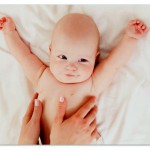 Потянушки-потягушки,
Кто тут сладкий на подушке?
Кто тут нежится в кроватке?
Чьи тут розовые пятки?
Это кто же тут проснулся,
Кто так маме улыбнулся?
И кого так любит мама?
Вот тут кто любимый самый!***Потягуни-потягушечки
От носочков до макушечки!
Мы потянемся-потянемся,
Маленькими не останемся!
Вот уже растем, растем, растем!
Солнце светит нам в окошко:
Я соскучилось немножко,
Жду на улице друзей!
Просыпайся поскорей!***
Глазки открываются,
Глазки просыпаются,
Потягушки-ножки,
Потягушки-пяточки,
Ручки и ладошки,
Сладкие ребяточки!
Дай-ка локоточек
Мама поцелует!
Просыпайся, доча!
Как тебя люблю я!
(вариант для мальчиков:)
Дай-ка локоточек
Мама поцелует!
Славный мой сыночек!
Как тебя люблю я!***Солнце светит: где тут дети?
На подушке, на простынке.
Нежат розовые спинки?
Ясный день пришел давно
И стучится к нам в окно!***Тяги, тяги, потягушеньки,
На детку порастушеньки!
Расти, деточка, здоровая,
Как яблонька садовая!
На кота потягушеньки,
На дитя порастушеньки,
А в ручки хватушки,
А в ротик говорунок,
А в головку разумок!Потешки для роста и силы.Потянись дружок,
Повернись на бочок,
На животик повернись,
Нежно маме улыбнись.
Я по спинке пройду,
Хворобушку отведу,
Расти ладненький
Да здоровенький.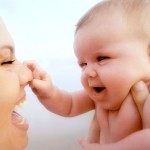 ***Расти, коса, до пояса,
Не вырони ни волоса.
Расти, косонька, до пят —
Все волосоньки в ряд.
Расти, коса, не путайся —
Маму, дочка, слушайся.
Мы проснулись, мы проснулись.
Сладко-сладко потянулись.
Маме с папой улыбнулись!***Расти, …. (имя), выше,
До хорОм, до крыши.
Расти, не бАлуй,
Маму с папой жалуй.
Расти с брус толщины
Да с дом вышины.Потешки — чтобы ребенок знакомился с телом.Где же наши ушки?
Слушают пестушки!
А где глазки?
Смотрят сказки!
А где зубки?
Прячут губки!
Ну а ротик на замочек!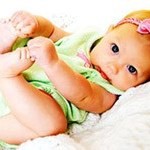 ***Наша ляля маленька-маленька,
Ее щечки аленьки-аленьки,
Ее мысли чистые-чистые,
Глазоньки лучисто-лучистые.***Ротик мой умеет кушать,
Нос дышать, а ушки слушать,
Глазоньки моргать- моргать,
Ручки — все хватать-хватать.***Паучок, паучок,
… (имя) хвать за бочок.
Лягушка, лягушка,
… хвать за ушко.
Олени, олени,
… хвать за колени.
Песик, песик,
… хвать за носик.
Бегемот, бегемот,
… хвать за живот.
Оса, оса,
… хвать за волоса.
Кузнечики, кузнечики,
… хвать за плечики.***(Водим пальчиком и называемым части тела):
Носик, носик, лобик,
Щечки, подбородок.
Ушки, глазки,
Дитяткины сказки (щекочем).***Где же наши ручки?
Вот наши ручки!
Где же наши ножки?
Вот наши ножки!
А вот это … нос
Весь козюльками зарос.
А вот это глазки, ушки,
Щечки толстые подушки,
А вот это что? Животик!
А вот это … (имя) ротик!
Покажи-ка язычок,
Пощекочим твой бочок.***Гули-гули, (хлопаем ладошками)
Гули-гоп, (хлопаем по коленкам)
Сели Гришеньке (Машеньке, другое имя)
На лоб! (обеими ладошками касаемся лба)Потешки — чтобы малыш не плакал.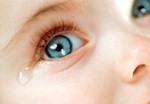  Придет киска не спеша
И погладит малыша.
Мяу-мяу – скажет киска, —
Наша детка хороша.***Ах, кокля-мокля,
Глазоньки промокли.
Кто будет детку обижать,
Того коза будет бодать.***Не плачь, не плачь,
Куплю калач.
Не хныч, не ной,
Куплю другой.
Слезы утри,
Дам тебе три.Потешки — изучаем ручки малыша.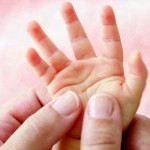 Этот пальчик
маленький-маленький,
Этот пальчик
слабенький-слабенький,
Этот пальчик
длинненький-длинненький,
Этот пальчик
сильненький-сильненький,
Этот пальчик
толстячок-толстячок,
А все вместе
кулачок-кулачок!***Сорока-белобока
Кашу варила,
Деток кормила.
Этому дала,
Этому дала,
Этому дала,
Этому дала,
А этому не дала.
Он дров не носил, печку не топил!***Этот пальчик — дедушка,
Этот пальчик — бабушка,
Этот пальчик — папочка,
Этот пальчик — мамочка,
А вот этот — наш малыш,
Наш малыш — … (называем имя).***Пальчик толстый и большой
В сад за сливами пошел.
Указательный с порога
Указал ему дорогу,
Средний пальчик – самый меткий,
Он сбивает сливы с ветки.
Безымянный поедает,
А мизинчик-господинчик
В землю косточки сажает.***(Сначала кулачок сжат.
Потом пальчики по одному разжимаем,
а в конце снова по одному прячем в кулак.)
Раз, два, три, четыре, пять,
Вышли зайчики гулять.
Раз, два, три, четыре, пять,
В домик спрятались опять.***— Ладушки, ладушки! Где были?
— У бабушки.
— Что вы ели?
— Кашку, пили простоквашку.
Простоквашка вкусненька,
Кашка сладенька,
Бабушка добренька!
Попили, поели,
Домой полетели,
На голову сели,
Ладушки запели!..***Мышки бегают по кругу:
Друг за другом, друг за другом!
Утащили мышки сыр,
Затевают мышки пир!
Водят мышки хоровод,
Делит сыр усатый кот:
Вот тебе, держи, кусочек,
Заворачивай в платочек!
Вот тебе кусочек сыра,
Запивай его кефиром!
Вот тебе, не прозевай,
Поскорее уплетай.
И тебе кусок достался,
Ты голодным не остался.
И последний, наконец!
Вот так котик, молодец!***Мальчик-Пальчик, (Из кулака торчит большой палец и кивает в такт)
Где ты был, где ты был?
С этим пальцем (Появляется из кулака второй палец)
В лес ходил, в лес ходил, (2-ой палец и большой топают по полу или по столу)
С этим пальцем (Появляется из кулака средний палец, а второй прячется)
Щи варил, щи варил, (3-ий палец мешает кашу круговыми движениями)
С этим пальцем (Появляется из кулака безымянный палец, а третий прячется)
Кашу ел, кашу ел, (Из кулака торчит 4-ый палец – как ложка – ко рту и обратно)
А с этим пальцем (Появляется из кулака мизинец)
Песни пел, песни пел. (Мизинец покачивается в такт песенке вверх-вниз)***Солнышко встало,
Здравствуй — сказало.
Эй! Братец, Федя, разбуди соседей!
Вставай Большак!
Вставай Указака!
Вставай Середка!
Вставай Сиротка!
И крошка-Митрошка!
Здравствуй, ладошка!Потешки — когда ребенка одеваем.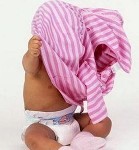 Мы на пухлые ручонки,
Надеваем рубашонку («распашонку»),
Повторяй за мной слова:
Ручка — раз, ручка — два!Застегнем застежки
На твоей одежке:
Пуговки и кнопочки,
Разные заклепочки.На мою малышку
Оденем мы штанишки:
Повторяй за мной слова:
Ножка — раз, ножка — два!А теперь на ножки —
Носочки и сапожки!
Обуваем ножки,
Бегать по дорожке!Повторяй за мной слова:
Ножка — раз, ножка — два!
Хоть устали одеваться,
Но не будем возмущаться!Что осталось — голова?
Вот и шапочка — раз, два!Надо маму одевать
И скорей идти гулять!Потешки — когда ребенка умываем, купаем.Водичка, водичка,
Умой наше личико,
Чтобы глазоньки блестели,
Чтобы щёчки краснели,
Чтоб смеялся роток,
Чтоб кусался зубок.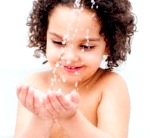 ***От водички, от водицы
Всё улыбками искрится!
От водички, от водицы
Веселей цветы и птицы!
….. (имя) умывается,
Солнцу улыбается!***Водичка-водичка,
Умой …. (имя) личико,
…. (имя) кушала кашку,
Испачкала мордашку.
Чтобы девочка была
Самой чистенькой всегда,
Помоги, водичка,
Умыть …. (имя) личико.***Ай, лады, лады, лады
Не боимся мы воды,
Чисто умываемся,
Маме улыбаемся.
Знаем, знаем, да-да-да
Где ты прячешься, вода!
Выходи, водица,
Мы пришли умыться!
Лейся на ладошку
По-нем-ножку.
Лейся, лейся, посмелей
Умывайся веселей!***Кто тут будет куп-куп,
По водичке — хлюп-хлюп?
В ванну быстро — прыг, прыг,
В ванне ножкой — дрыг, дрыг!
Будет мыло пениться,
И грязь куда-то денется.***Ай, лады, лады,
Не боимся мы воды,
Чисто умываемся,
Маме улыбаемся.
Вода текучая,
Дитя растучее,
С гуся вода —
С дитя худоба.
Вода книзу,
А дитя кверху.***С гуся вода, с лебедя вода,
С нашей(-го) …. (имя) вся худоба.
Вода книзу, дитя кверху,
Расти с брус вышины и с печь ширины!Потешки — когда готовим ребенка ко сну.
Вот лежат в кроватке
Розовые пятки.
Чьи это пятки –
Мягки да сладки?
Прибегут гусятки,
Ущипнут за пятки.
Прячь скорей, не зевай,
Одеяльцем накрывай!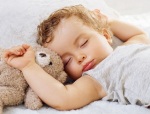 ***Уберем игрушки,
Приляжем на подушку,
Глазки-незабудки
Закроем на минутку.
Губки-землянички,
Пушистые реснички,
Щечки-лепесточки
У моего цветочка.
Розовые ушки,
Кудрявая макушка…
Накроем одеяльчиком
Крохотные пальчики,
Пухлые ручонки,
Усталые ножонки,
Маленькие пятки.
Засыпай, мой сладкий!***Отзвенел звоночек.
Спать пора, цветочек.
Солнышко уснуло,
Тучка спать легла.
И волшебная птица
Сны тебе принесла.
Мамочка нежно обнимет тебя.
Засыпай моя деточка, радость моя!***Мы гуляли, мы играли
И немножечко устали.
Чтобы сил еще набрать,
Надо нам чуть-чуть поспать.
Ты закроешь глазки,
И приснится сказка:
Про кота мурлыку,
Журавля-курлыку,
Лисоньку-хитрулю,
Мышку-крохотулю,
Зайчика-хвастушку
И жужжалку-мушку,
Про шмеля-гуделку,
Хлопотушку-белку,
Про сластену-мишку.
Спи, моя малышка! (для девочек)
Засыпай, мой милый,
Набирайся силы! (для мальчиков)2017год